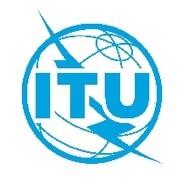 ANNEX 2 ITU Regional Development Forum (RDF) for  the Commonwealth of Independent States (CIS) Region (RDF-CIS) 26-27 March 2024 Astana, Kazakhstan Organized by the Telecommunication Development Bureau (BDT) of  the International Telecommunication Union (ITU) Hosted by the Ministry of Digital Development, Innovation, and Aerospace Industry  of the Republic of Kazakhstan CONTIBUTION FORM Please note that submitted information will be presented during the RDF-CIS P2C Roundtables and it will also be reflected on the pledging platform of the Partner2Connect Digital Coalition. Once completed please send to ITU-RO-CIS@itu.int ORGANIZATION: Name of the submitting organization and country FOCAL POINT: First Name and Surname, title, email address, phone number TITLE: Title of submission DESCRIPTION OF ACTION: Provide a brief description up to 500 words __________________________________________________________________________________________________________________________________________________________________________________________________________________________________________________________________________________________________________________________________________________________________________________________________________________________________________________________________________________________________________________________________________ COUNTRIES IN FOCUS: Name countries to be impacted by this action ______________________________________________________________________________________________________________________________________________________________________________ YEARS of IMPLEMENTATION: Tick the relevant boxes or delete the irrelevant items ☐ 2024 ☐ 2025  	1 RELEVANT ITU REGIONAL INITIATIVE: Tick the relevant boxes or delete the irrelevant items ☐ CIS1: Developing infrastructure to promote innovation and partnerships in the introduction of new technologies – the Internet of Things, including the industrial Internet, smart cities and communities, 5G/IMT-2020 and next-generation NET-2030 communication networks, quantum technologies, artificial intelligence, digital health, digital skills and environmental protection ☐ CIS2: Cybersecurity and personal data protection ☐ CIS3: Creating an enabling legal and regulatory environment to accelerate digital transformation ☐ CIS4: Digital skills and information and communication technology accessibility for the public, in particular for persons with disabilities ☐ CIS5: Development of smart cities and communities Use the link below you discover more information on the ITU Regional Initiatives 2023-2025, as defined by WTDC-22: https://www.itu.int/en/ITU-D/Pages/regional-initiatives-2023-2025.aspx RELATED ITU-D PRIORITIES AS DEFINED BY THE ITU WORLD TELECOMMUNICATION DEVELOPMENT CONFERENCE 2022: ☐ Affordable connectivity ☐ Digital Transformation ☐ Enabling policy and regulatory environment ☐ Resource mobilization and international cooperation ☐ Inclusive and secure telecommunications/ICTs for sustainable development Please find more information on the ITU-D Priorities, as defined by WTDC-22, here RELATED ITU PRIORITIES AS DEFINED BY ITU PLENIPOTENTIARY CONFERENCE 2022: ☐ Spectrum use for space and terrestrial services ☐ International telecommunication numbering resources ☐ Inclusive and secure telecommunication/ICT infrastructure and services ☐ Digital applications ☐ Enabling environment Please find more information on the ITU Priorities, as defined by PP-22, here  	2 